Western Cape Provincial ParliamentPETITIONS COMMITTEE 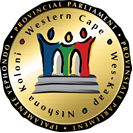 Chairperson: LH MAX					Committee Co-ordinator: Wasiema Hassen-Moosa		 					Tel: 021 487-1630	Fax: 021 487-1685							Email: wasiema.hassenmoosa@wcpp.gov.zaSenior Committee Co-ordinator: Ben Daza 		 					Tel: 021 487-1679	Fax: 021 487-1685							Email: bdaza@wcpp.gov.za (Ref no: 11/4/1/2/12)Distributed on 08 May 2018NOTICE OF MEETINGPlease note that a meeting of the above Standing Committee will take place as follows:Date:		Friday, 11 May 2018Time:		09:00 to 11:00Venue:		Committee Room 1, 4th Floor, 7 Wale Street, Cape Town AGENDAThe Committee to discuss the information received from the Department of Human Settlement and Langeberg Municipality iro Riemvasmaak Squatter Camp’s petition. Consideration and adoption of the Draft Minutes of 20 April 2018Consideration and adoption of the Draft Quarterly Reports January – March 2018Recommendation/Actions Above agenda items may be rearranged by the CommitteeShould you be unable to attend kindly forward apologies to the Committee Co-ordinator as well as arrange for an alternate and indicate the name of the alternate at your earliest convenience.